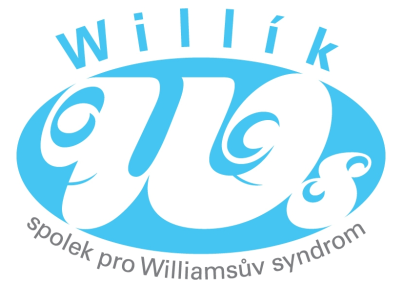 Přihláškado Willíka – spolku pro Williamsův syndrom, z.s. (dále jen „spolek Willík“)se sídlem Drnovská 104/67, Praha 6 – Ruzyně, IČO 270 40 623,  registrovaného na Ministerstvu vnitra dne 31.08.2006 pod č.j. VS/1-1/65 003/03-R, zapsaného rozhodnutím rejstříkového soudu v Praze dne 13.7.2015, oddíl L, vložka 16999, pod č. j. 16999/RD2/MSPH, Fj 201281/2015,  Prohlašuji, že jsem seznámen/a se stanovami spolku  Willík a podporuji jeho činnost (více na www.spolek-willik.cz). Ze členství ve spolku Willík pro mne vyplývají zejména tato práva a povinnosti:Člen má právo využívat výhod plynoucích z činnosti spolku Willík. Člen má právo účastnit se jednání Shromáždění členů, volit orgány spolku Willík, být volen do orgánů spolku Willík.Člen je  povinen  dodržovat stanovy a platit členské příspěvky ve výši stanovené Shromážděním členů.Člen je povinen dbát na to, aby nebyly poškozovány zájmy a dobré jméno spolku Willík.Tímto souhlasím se správou, zpracováním a uchováváním mých osobních údajů pro vnitřní potřeby spolku. Tyto činnosti budou prováděny v souladu se zákonem č. 110/2019 Sb., o zpracování osobních údajů a souladu s nařízením o GDPR. Tento souhlas poskytují na dobu mého členství ve spolku. Potvrzuji, že uvedené údaje jsou pravdivé a přesné.Místo a datum:										……..………………………………		Pořízení a použití fotografií a audio/video záznamů pro potřeby spolku Willík Souhlasím s tím, aby spolek  Willík  použil vytvořené fotografie ať už v hmotné či digitalizované podobě nebo audio/video záznam mého dítěte  pro následující účely:Datum:														……..……………………………….									podpis  Jméno a příjmení, titul Datum narozeníJméno osoby s Williamsovým syndromemDatum narozeníTrvalé bydliště (ulice, číslo, PSČ, město)Korespondenční adresa (liší-li se od trvalého bydliště)TelefonE-mailAno, souhlasímNe, nesouhlasímVyužití na webových stránkách Willíka (www.spolek-willik.cz ) Využití v tiskovinách, které Willík  vydává  Willíkův občasník, informační letáky/brožury/publikace o Williamsově  fotoknihy, novoročenky apod.Využití pro potřeby grantových a dotačních řízení, kterých se Willík zúčastní (např. průběžné a závěrečné zprávy).Využití v internetových projektech, kterých se Willík zúčastní (FB, Instagram, youtube apod.)Využití v médiích, které informují o Williamsově syndromu a Willíkovi (články v časopisech, novinách, televizní pořady) – v tomto případě bude vyžadován výslovný souhlas s konkrétním médiem, televizní stanicí apod. před konáním akce.